بطاقة ملاحظة مهارات الطالباختبار معرفي لتطبيقات جوجل التعليميةالمجالالمهاراتالمهاراتكبيرةمتوسطمعدومالبريد الالكتروني Gmail1ينشا بريد الكتروني باسمه باستخدام Gmailالبريد الالكتروني Gmail2يرسل رسالة عبر Gmailالبريد الالكتروني Gmail3يعرض ويحفظ المرفقات عبر Gmailالبريد الالكتروني Gmail4يصنف رسائل Gmail الى فئات البريد الالكتروني Gmail5يبحث عن الرسائل في Gmailالبريد الالكتروني Gmail6يستخدم محادثات Gmailالبريد الالكتروني Gmail7وقف البريد الالكتروني المزعجالبريد الالكتروني Gmail8ينسق نص البريد الالكتروني البريد الالكتروني Gmail9ارفاق ملفات مع رسائل Gmail2-ادارة الملفات باستخدام Google Drive10يحمل ملفات على السحابة الإلكترونية2-ادارة الملفات باستخدام Google Drive11يحمل مجلد على السحابة الالكترونية2-ادارة الملفات باستخدام Google Drive12يشارك الملفات مع الزملاء2-ادارة الملفات باستخدام Google Drive13يشارك الملف على مواقع التواصل الاجتماعي2-ادارة الملفات باستخدام Google Drive14يميز الملفات المهمة3-الاستبانات والاختبارات الإلكترونية15ينشأ اختبار الكتروني3-الاستبانات والاختبارات الإلكترونية16يضيف أسئلة متنوعة للنموذج3-الاستبانات والاختبارات الإلكترونية17يضيف عنوان ووصف للنموذج3-الاستبانات والاختبارات الإلكترونية18يدرج صور لأسئلة النموذج3-الاستبانات والاختبارات الإلكترونية19يجعل النموذج اختبار3-الاستبانات والاختبارات الإلكترونية20يصمم الإجابة النموذجية3-الاستبانات والاختبارات الإلكترونية21يوزع العلامات على الأسئلة3-الاستبانات والاختبارات الإلكترونية22يرسل رابط النموذج 4-المدونات التعليمية23ينشا مدونة تعليمية4-المدونات التعليمية24مشاركة الموضوعات على المدونة4-المدونات التعليمية25نشر الموضوعات على المدونة4-المدونات التعليمية26مشاركة صور وفيديو على المدونة4-المدونات التعليمية27تغيير مظهر المدونة4-المدونات التعليمية28تعديل على خصائص المدونة5-صور غوغل29رفع وتحميل صور على السحابة الالكترونية5-صور غوغل30انشاء البوم صور5-صور غوغل31انشاء صور مجمعة5-صور غوغل32معالجة الصور5-صور غوغل33انشاء فيديو5-صور غوغل34انشاء صورة متحركة5-صور غوغل35مشاركة الصور مع الاخرين1-بعد تصميمك للمدونة التعليمة غير اسم مدونتك وذلك باختيارك ل قائمة------:بعد تصميمك للمدونة التعليمة غير اسم مدونتك وذلك باختيارك ل قائمة------:بعد تصميمك للمدونة التعليمة غير اسم مدونتك وذلك باختيارك ل قائمة------:بعد تصميمك للمدونة التعليمة غير اسم مدونتك وذلك باختيارك ل قائمة------:بعد تصميمك للمدونة التعليمة غير اسم مدونتك وذلك باختيارك ل قائمة------:بعد تصميمك للمدونة التعليمة غير اسم مدونتك وذلك باختيارك ل قائمة------:أ-تخطيطب-اعداداتب-اعداداتج-المشاركاتد-الصفحاتد-الصفحات2-لتصميم صفحات الكترونية مجانية تستخدم من حزمة جوجل تطبيق: لتصميم صفحات الكترونية مجانية تستخدم من حزمة جوجل تطبيق: لتصميم صفحات الكترونية مجانية تستخدم من حزمة جوجل تطبيق: لتصميم صفحات الكترونية مجانية تستخدم من حزمة جوجل تطبيق: لتصميم صفحات الكترونية مجانية تستخدم من حزمة جوجل تطبيق: لتصميم صفحات الكترونية مجانية تستخدم من حزمة جوجل تطبيق: Bloggerا-Driveب-Driveب-Gmail  ج-     Documentد-Documentد-3-يتم اضافة الموضوعات على المدونات التعليمية من خيار:يتم اضافة الموضوعات على المدونات التعليمية من خيار:يتم اضافة الموضوعات على المدونات التعليمية من خيار:يتم اضافة الموضوعات على المدونات التعليمية من خيار:يتم اضافة الموضوعات على المدونات التعليمية من خيار:يتم اضافة الموضوعات على المدونات التعليمية من خيار:أ-المشاركاتب-الصفحاتب-الصفحاتج-التخطيط       د-المظهرد-المظهر4-خدمات انترنت مجانية الانترنت تستخدم في ميدان التعليم بتكلفة قليلة و بشكل مجاني:خدمات انترنت مجانية الانترنت تستخدم في ميدان التعليم بتكلفة قليلة و بشكل مجاني:خدمات انترنت مجانية الانترنت تستخدم في ميدان التعليم بتكلفة قليلة و بشكل مجاني:خدمات انترنت مجانية الانترنت تستخدم في ميدان التعليم بتكلفة قليلة و بشكل مجاني:خدمات انترنت مجانية الانترنت تستخدم في ميدان التعليم بتكلفة قليلة و بشكل مجاني:خدمات انترنت مجانية الانترنت تستخدم في ميدان التعليم بتكلفة قليلة و بشكل مجاني:أ-     snagitب- PowerPointب- PowerPointج- Google driveد- جميع ما سبقد- جميع ما سبق5-خدمة انترنت من خلالها يمكنك إنشاء واستخدام ومشاركة الاستبيانات:خدمة انترنت من خلالها يمكنك إنشاء واستخدام ومشاركة الاستبيانات:خدمة انترنت من خلالها يمكنك إنشاء واستخدام ومشاركة الاستبيانات:خدمة انترنت من خلالها يمكنك إنشاء واستخدام ومشاركة الاستبيانات:خدمة انترنت من خلالها يمكنك إنشاء واستخدام ومشاركة الاستبيانات:خدمة انترنت من خلالها يمكنك إنشاء واستخدام ومشاركة الاستبيانات:أ- نماذج     ب- رسوماتيب- رسوماتيج- مستنداتد- دردشة فيديود- دردشة فيديو6-عند رفع وتحميل أنواع متعددة من الملفات ومقاطع الفيديو والعديد من الصور تستخدم خدمة التخزين السحابي المجاني:عند رفع وتحميل أنواع متعددة من الملفات ومقاطع الفيديو والعديد من الصور تستخدم خدمة التخزين السحابي المجاني:عند رفع وتحميل أنواع متعددة من الملفات ومقاطع الفيديو والعديد من الصور تستخدم خدمة التخزين السحابي المجاني:عند رفع وتحميل أنواع متعددة من الملفات ومقاطع الفيديو والعديد من الصور تستخدم خدمة التخزين السحابي المجاني:عند رفع وتحميل أنواع متعددة من الملفات ومقاطع الفيديو والعديد من الصور تستخدم خدمة التخزين السحابي المجاني:عند رفع وتحميل أنواع متعددة من الملفات ومقاطع الفيديو والعديد من الصور تستخدم خدمة التخزين السحابي المجاني:أ-     رسومات جوجل      ب- Google driveب- Google driveج- نماذج جوجل   د- جميع ما سبقد- جميع ما سبق7-عندما تنشأ مدونة مجانية تختار موقع:عندما تنشأ مدونة مجانية تختار موقع:عندما تنشأ مدونة مجانية تختار موقع:عندما تنشأ مدونة مجانية تختار موقع:عندما تنشأ مدونة مجانية تختار موقع:عندما تنشأ مدونة مجانية تختار موقع:أ- Blogspotب- wordpress    ب- wordpress    ج- explorerد- أ و ب معاد- أ و ب معا8-لارسال واستقبال الرسائل الكترونية تستخدم تطبيق:لارسال واستقبال الرسائل الكترونية تستخدم تطبيق:لارسال واستقبال الرسائل الكترونية تستخدم تطبيق:لارسال واستقبال الرسائل الكترونية تستخدم تطبيق:لارسال واستقبال الرسائل الكترونية تستخدم تطبيق:لارسال واستقبال الرسائل الكترونية تستخدم تطبيق:Gmailب- Snagitب- Snagit ج-  Google Driveد- Google Documentد- Google Document9-تستخدم ميزة_____ ل جعل صندوق البريد الوارد الخاص بك نظيفا و مرتبا: تستخدم ميزة_____ ل جعل صندوق البريد الوارد الخاص بك نظيفا و مرتبا: تستخدم ميزة_____ ل جعل صندوق البريد الوارد الخاص بك نظيفا و مرتبا: تستخدم ميزة_____ ل جعل صندوق البريد الوارد الخاص بك نظيفا و مرتبا: تستخدم ميزة_____ ل جعل صندوق البريد الوارد الخاص بك نظيفا و مرتبا: تستخدم ميزة_____ ل جعل صندوق البريد الوارد الخاص بك نظيفا و مرتبا: الارشفة    ب- النجمة    ب- النجمة    ج- المسودات     د- جميع ما سبقد- جميع ما سبق10-الايقونة التي يمكنك اختيارها بتخزين مرفقات البريد الاكتروني على السحابة هي:الايقونة التي يمكنك اختيارها بتخزين مرفقات البريد الاكتروني على السحابة هي:الايقونة التي يمكنك اختيارها بتخزين مرفقات البريد الاكتروني على السحابة هي:الايقونة التي يمكنك اختيارها بتخزين مرفقات البريد الاكتروني على السحابة هي:الايقونة التي يمكنك اختيارها بتخزين مرفقات البريد الاكتروني على السحابة هي:الايقونة التي يمكنك اختيارها بتخزين مرفقات البريد الاكتروني على السحابة هي:Drive    ب-  Attachmentsب-  Attachmentsج- Emoticons      د- Hyperlinksد- Hyperlinks11-لمعالجة نص رسائل البريد الإلكتروني نختار:لمعالجة نص رسائل البريد الإلكتروني نختار:لمعالجة نص رسائل البريد الإلكتروني نختار:لمعالجة نص رسائل البريد الإلكتروني نختار:لمعالجة نص رسائل البريد الإلكتروني نختار:لمعالجة نص رسائل البريد الإلكتروني نختار:تدقيق املائي    ب-  المحادثاتب-  المحادثاتج- التنسيق      د- اشعاراتد- اشعارات12-من سلبيات التخزين السحابي من موجهة نظرك  ما يلي ما عدا:من سلبيات التخزين السحابي من موجهة نظرك  ما يلي ما عدا:من سلبيات التخزين السحابي من موجهة نظرك  ما يلي ما عدا:من سلبيات التخزين السحابي من موجهة نظرك  ما يلي ما عدا:من سلبيات التخزين السحابي من موجهة نظرك  ما يلي ما عدا:من سلبيات التخزين السحابي من موجهة نظرك  ما يلي ما عدا:تحتاج التطبيقات السحابية إلى اتصال بالإنترنت ج- التطبيقات السحابية لم تصل إلى مستوى تطبيقات سطح المكتبتحتاج التطبيقات السحابية إلى اتصال بالإنترنت ج- التطبيقات السحابية لم تصل إلى مستوى تطبيقات سطح المكتبتحتاج التطبيقات السحابية إلى اتصال بالإنترنت ج- التطبيقات السحابية لم تصل إلى مستوى تطبيقات سطح المكتبتحتاج التطبيقات السحابية إلى اتصال بالإنترنت ج- التطبيقات السحابية لم تصل إلى مستوى تطبيقات سطح المكتبتحتاج التطبيقات السحابية إلى اتصال بالإنترنت ج- التطبيقات السحابية لم تصل إلى مستوى تطبيقات سطح المكتبقد تتعرضت الخدمة لعملية اختراق د- تحتاج الشركات إلى شراء عتاد جديدقد تتعرضت الخدمة لعملية اختراق د- تحتاج الشركات إلى شراء عتاد جديد13-عند رفعك للصور على السحابة الاكترونية تستخدم تطبيق ------- من تطبيقات جوجل المجانية:عند رفعك للصور على السحابة الاكترونية تستخدم تطبيق ------- من تطبيقات جوجل المجانية:عند رفعك للصور على السحابة الاكترونية تستخدم تطبيق ------- من تطبيقات جوجل المجانية:عند رفعك للصور على السحابة الاكترونية تستخدم تطبيق ------- من تطبيقات جوجل المجانية:عند رفعك للصور على السحابة الاكترونية تستخدم تطبيق ------- من تطبيقات جوجل المجانية:عند رفعك للصور على السحابة الاكترونية تستخدم تطبيق ------- من تطبيقات جوجل المجانية:Drive    ب-  Google photoب-  Google photoج- Gmail      د- Bloggerد- Blogger14-يتيح تطبيق صوري انشاء صور على شكل:يتيح تطبيق صوري انشاء صور على شكل:يتيح تطبيق صوري انشاء صور على شكل:يتيح تطبيق صوري انشاء صور على شكل:يتيح تطبيق صوري انشاء صور على شكل:يتيح تطبيق صوري انشاء صور على شكل:صورة مجمعة    ب-  ألبومب-  ألبومج- فيديو      د- جميع ما سبقد- جميع ما سبق15-تستخدم الايقونة  في تطبيق صور جوجل لــ: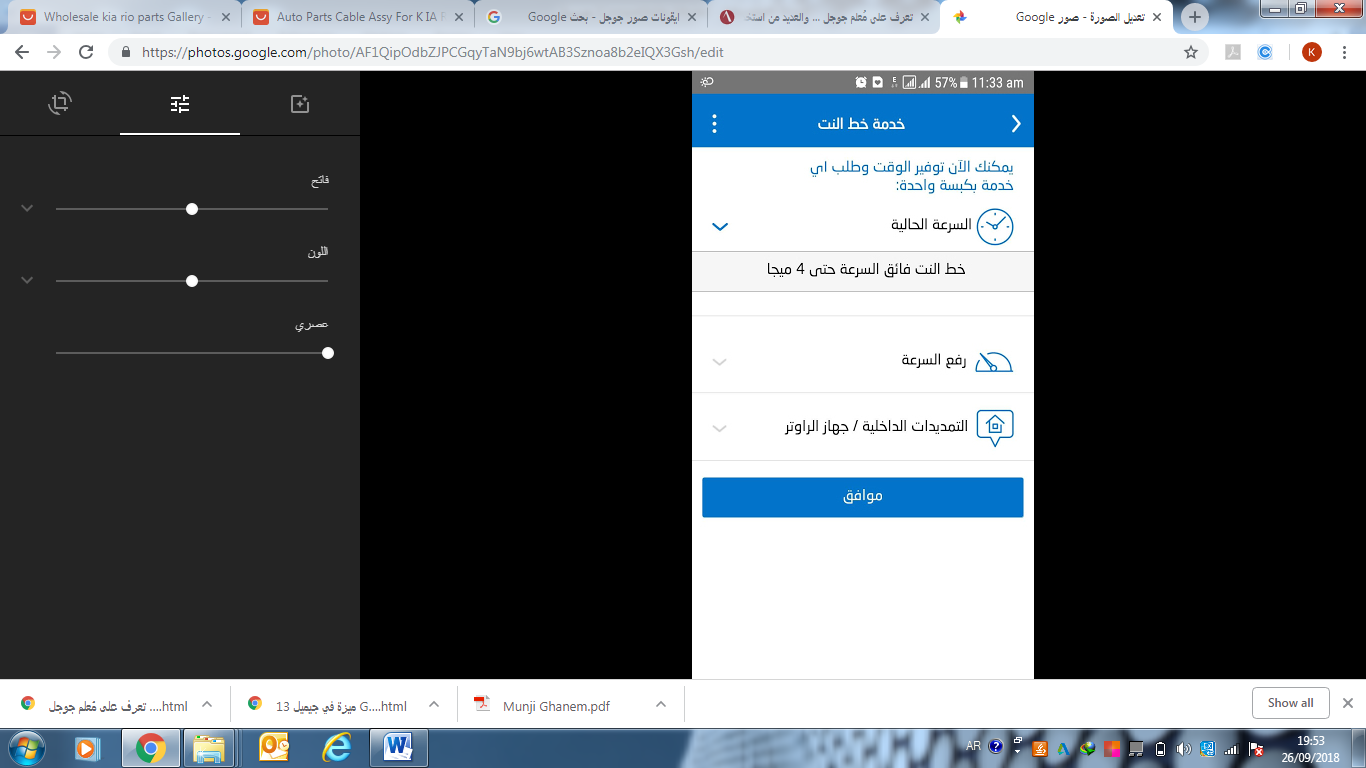 تستخدم الايقونة  في تطبيق صور جوجل لــ:تستخدم الايقونة  في تطبيق صور جوجل لــ:تستخدم الايقونة  في تطبيق صور جوجل لــ:تستخدم الايقونة  في تطبيق صور جوجل لــ:تستخدم الايقونة  في تطبيق صور جوجل لــ:التعديل على الصورة    ب-  فلترة الصورةب-  فلترة الصورةج- قص الصورة      د-  مشاركة الصورةد-  مشاركة الصورة16-الملفات التي تسمح لك بالرفع والتحميل عبر Google Drive  هي ملفات:الملفات التي تسمح لك بالرفع والتحميل عبر Google Drive  هي ملفات:الملفات التي تسمح لك بالرفع والتحميل عبر Google Drive  هي ملفات:الملفات التي تسمح لك بالرفع والتحميل عبر Google Drive  هي ملفات:الملفات التي تسمح لك بالرفع والتحميل عبر Google Drive  هي ملفات:الملفات التي تسمح لك بالرفع والتحميل عبر Google Drive  هي ملفات:مستندات    ب-  صورةب-  صورةج- فيديود-  جميع ماسبقد-  جميع ماسبق17-تشير الايقونةالى اضافة _____ لنماذج جوجل: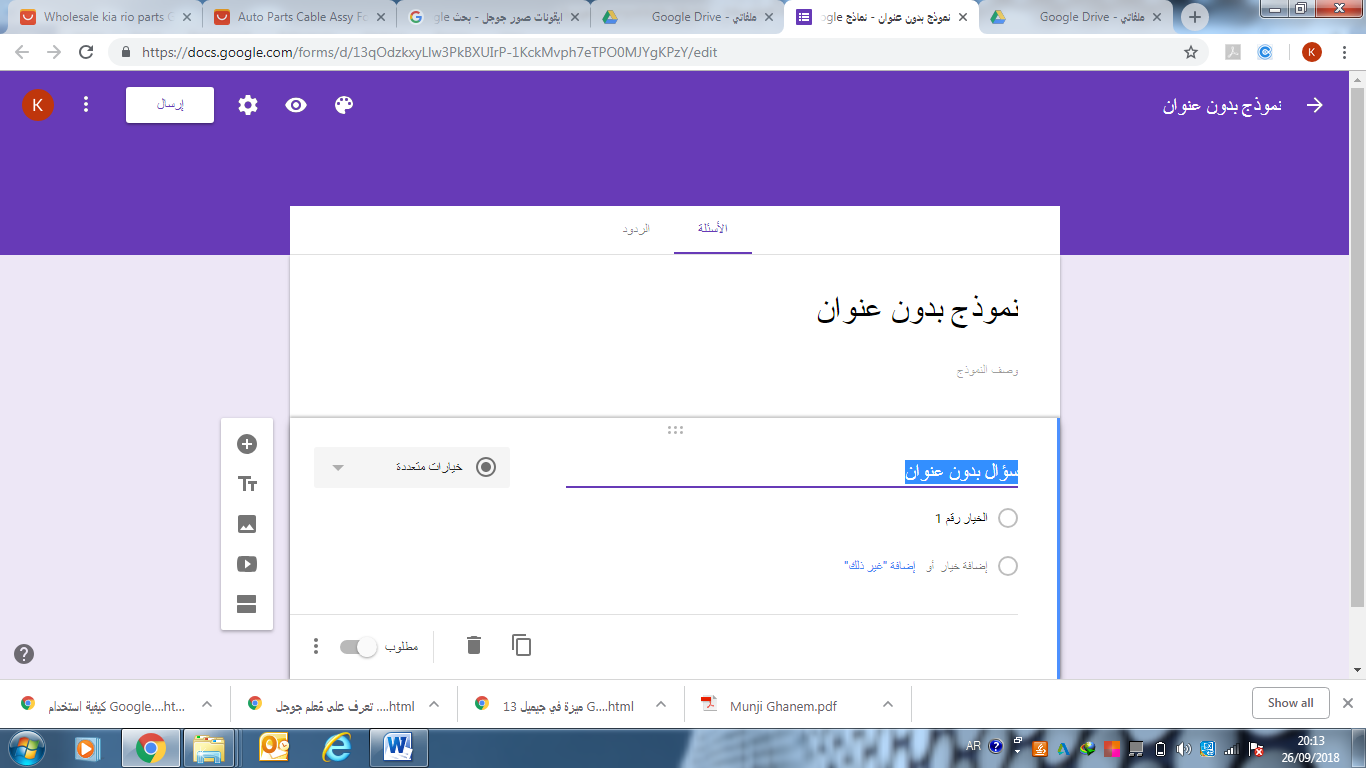 تشير الايقونةالى اضافة _____ لنماذج جوجل:تشير الايقونةالى اضافة _____ لنماذج جوجل:تشير الايقونةالى اضافة _____ لنماذج جوجل:تشير الايقونةالى اضافة _____ لنماذج جوجل:تشير الايقونةالى اضافة _____ لنماذج جوجل:أ‌- عنوان ووصف    ب-  سؤالب-  سؤالج- قسمد-  صورةد-  صورة18-لجعل نموذج جوجل اختبار نختار:لجعل نموذج جوجل اختبار نختار:لجعل نموذج جوجل اختبار نختار:لجعل نموذج جوجل اختبار نختار:لجعل نموذج جوجل اختبار نختار:لجعل نموذج جوجل اختبار نختار:أ‌- اعدادات-عام-جعل هذا اختبار    ج- عام- اختبارات- جعل هذا اختباراعدادات –الاختبارات -جعل هذا اختبار       د-  اعدادات-معاينة- جعل هذا اختباراعدادات –الاختبارات -جعل هذا اختبار       د-  اعدادات-معاينة- جعل هذا اختباراعدادات –الاختبارات -جعل هذا اختبار       د-  اعدادات-معاينة- جعل هذا اختباراعدادات –الاختبارات -جعل هذا اختبار       د-  اعدادات-معاينة- جعل هذا اختباراعدادات –الاختبارات -جعل هذا اختبار       د-  اعدادات-معاينة- جعل هذا اختبار19-لنشر نموذج جوجل والحصول على شيفرة التضمين نختار: لنشر نموذج جوجل والحصول على شيفرة التضمين نختار: لنشر نموذج جوجل والحصول على شيفرة التضمين نختار: لنشر نموذج جوجل والحصول على شيفرة التضمين نختار: لنشر نموذج جوجل والحصول على شيفرة التضمين نختار: لنشر نموذج جوجل والحصول على شيفرة التضمين نختار: نشر    ب-  معاينةب-  معاينةج- ارسالد-  جميع ما سبقد-  جميع ما سبق20-من تطبيق صوري جوجل يتم تجمع مجموعة صور باتباع الخطوات:من تطبيق صوري جوجل يتم تجمع مجموعة صور باتباع الخطوات:من تطبيق صوري جوجل يتم تجمع مجموعة صور باتباع الخطوات:من تطبيق صوري جوجل يتم تجمع مجموعة صور باتباع الخطوات:من تطبيق صوري جوجل يتم تجمع مجموعة صور باتباع الخطوات:من تطبيق صوري جوجل يتم تجمع مجموعة صور باتباع الخطوات:انشاء- تحميل- اختبار9 صور كحد اقصىج- تحميل-صور مجمعة-اختيار 6 صور كحد اقصىانشاء- تحميل- اختبار9 صور كحد اقصىج- تحميل-صور مجمعة-اختيار 6 صور كحد اقصىانشاء- تحميل- اختبار9 صور كحد اقصىج- تحميل-صور مجمعة-اختيار 6 صور كحد اقصىانشاء- صور مجمعة - اختبار9 صور كحد اقصىانشاء-صور مجمعة- اختيار 6 صور كحد اقصىانشاء- صور مجمعة - اختبار9 صور كحد اقصىانشاء-صور مجمعة- اختيار 6 صور كحد اقصىانشاء- صور مجمعة - اختبار9 صور كحد اقصىانشاء-صور مجمعة- اختيار 6 صور كحد اقصىانشاء- صور مجمعة - اختبار9 صور كحد اقصىانشاء-صور مجمعة- اختيار 6 صور كحد اقصى